1.2	considerar posibles límites de potencia dentro de la banda de frecuencias para las estaciones terrenas que funcionan en el servicio móvil por satélite, el servicio de meteorología por satélite y el servicio de exploración de la Tierra por satélite en las bandas de frecuencias 401-403 MHz y 399,9-400,05 MHz, de conformidad con la Resolución 765 (CMR-15);IntroducciónLos Miembros de la APT apoyan los estudios del UIT-R de conformidad con la Resolución 765 (CMR-15) sobre el establecimiento de límites de potencia dentro de la banda, que figuran en el informe de las secciones 4/1.2/3.1 y 4/1.2/3.2 del punto 1.2 del orden del día de la RPC, para las estaciones terrenas, necesarios para proteger los sistemas de satélites de potencia inferior o moderada (por ejemplo, DCS) de interferencias perjudiciales causadas por estaciones terrenas de enlace de telemando que operan en el SETS y MetSat en la banda de frecuencias 401-403 MHz y en el SMS en la banda de frecuencias 399,9-400,05 MHz.Para la banda 399,9-400,05 MHzLos miembros de la APT apoyan el método C que figura en el informe de la RPC para este punto del orden del día y apoyan el límite de la p.i.r.e. indicado en el Cuadro 4/1.2/3-1 del Informe de la RPC. Los miembros de la APT opinan que se necesita un periodo transitorio hasta el 22 de noviembre de 2024 para que los telemandos existentes para sistemas de SETS, incluidos aquellos que deben notificarse antes del 22 de noviembre de 2019, puedan seguir funcionando.Para la banda 401-403 MHzLos miembros de la APT apoyan el Método E del Informe de la RPC para este punto de la agenda. Los miembros de la APT consideran que se necesitan disposiciones transitorias para que los sistemas de telecomunicación existentes para el SETS, incluidos aquellos que deben notificarse y ponerse en servicio antes del 22 de noviembre de 2019, puedan seguir funcionando hasta el 22 de noviembre de 2024 o 2029 (fecha que se acordará en la CMR-19).Algunos miembros de la APT opinan que se necesitan los enlaces de telemando para todos los sistemas de satélites existentes en funcionamiento en el marco del SETS para garantizar su continuidad hasta el 22 de noviembre de 2029. Por lo tanto, algunos miembros de la APT apoyan el Método E del informe de la RPC con un periodo de transición para aplicar los límites de p.i.r.e. pertinentes hasta el 22 de noviembre de 2029 en esa banda.PropuestasARTÍCULO 5Atribuciones de frecuenciaSección IV – Cuadro de atribución de bandas de frecuencias
(Véase el número 2.1)
MOD	ACP/24A2/1#50176335,4-410 MHzMotivos:	Los miembros de la APT proponen añadir un nuevo núm. en la banda de frecuencias 399,9-400,05 MHz para especificar la p.i.r.e. máxima de cualquier emisión de las estaciones terrenas en el servicio móvil por satélite, a fin de mitigar la posible interferencia entre las operaciones de telemando del SMS no OSG y las operaciones de DCS de satélites no OSG.ADD	ACP/24A2/2#501775.B12	En la banda de frecuencias 399,9-400,05 MHz la p.i.r.e. máxima de las emisiones de las estaciones terrenas del servicio móvil por satélite no será superior a 5 dBW/4 kHz y la p.i.r.e. máxima de cada estación terrena del servicio móvil por satélite no será superior a 5 dBW en la totalidad de la banda de frecuencias 399,9-400,05 MHz. Hasta el 22 de noviembre de 2024 este límite no se aplicará a los sistemas de satélites para los que la Oficina de Radiocomunicaciones haya recibido la información de notificación completa antes del 22 de noviembre de 2019 y que se hayan puesto en servicio antes de esa fecha. Después del 22 de noviembre de 2024 estos límites se aplicarán a todos los sistemas del servicio móvil por satélite operativos en esta banda.     (CMR-19)Motivos:	Según los resultados del estudio del UIT-R, en el nuevo núm. se indican los límites de emisión adecuados para el funcionamiento de las estaciones terrenas, y el periodo de transición.MOD	ACP/24A2/3#50180335,4-410 MHzMotivos:	Los miembros de la APT proponen añadir un nuevo núm. en la banda de frecuencias 401-403 MHz para especificar la p.i.r.e. máxima de cualquier emisión de las estaciones terrenas en el servicio de exploración de la Tierra por satélite, para mitigar la posible interferencia con las operaciones de DCS.ADD	ACP/24A2/4#501815.D12	En la banda de frecuencias 401-403 MHz la p.i.r.e. máxima de las emisiones de las estaciones terrenas del servicio de meteorología por satélite y del servicio de exploración de la Tierra por satélite no será superior a 22 dBW/4 kHz para los sistemas geoestacionarios y los sistemas no geoestacionarios con una órbita cuyo apogeo sea igual o superior a 35 786 km, ni superior a 7 dBW/4 kHz para los sistemas no geoestacionarios con una órbita cuyo apogeo sea inferior a 35 786 km, y la p.i.r.e. máxima de las estaciones terrenas del servicio de meteorología por satélite y del servicio de exploración de la Tierra por satélite no será superior a 22 dBW para los sistemas geoestacionarios y los sistemas no geoestacionarios con una órbita cuyo apogeo sea igual o superior a 35 786 km, ni superior a 7 dBW para los sistemas no geoestacionarios con una órbita cuyo apogeo sea inferior a 35 786 km en la totalidad de la banda de frecuencias 401-403 MHz.Estas disposiciones no se aplicarán a los sistemas del servicio de meteorología por satélite y el servicio de exploración de la Tierra por satélite en esta banda de frecuencias cuya información de notificación completa haya recibido la Oficina de Radiocomunicaciones antes del 22 de noviembre de 2019 y que se hayan puesto en servicio antes del 22 de noviembre de 2019.A partir de 2024 o 2029 (según se acuerde en la CMR-19) estos límites se aplicarán a todos los sistemas del servicio de meteorología por satélite y el servicio de exploración de la Tierra por satélite operativos en esta banda de frecuencias, con exclusión de los sistemas de satélites no geoestacionarios cuya información de notificación completa haya recibido la Oficina de Radiocomunicaciones antes del 28 de abril de 2007, para los que la p.i.r.e. máxima de las estaciones terrenas en la banda de frecuencias 401,898-402,522 MHz podrá incrementarse a 12 dBW.     (CMR-19)Motivos:	Según los resultados del estudio del UIT-R, en el nuevo núm. se indican los límites de emisión adecuados para el funcionamiento de las estaciones terrenas, y el periodo de transición.SUP	ACP/24A2/5#50189RESOLUCIÓN 765 (cmr-15)Establecimiento de límites de potencia en la banda de frecuencias para
las estaciones terrenas que funcionan en el servicio móvil por satélite, 
el servicio de meteorología por satélite y el servicio de exploración de
la Tierra por satélite en las bandas 401-403 MHz y 399,9-400,05 MHzMotivos:	Ya no es necesario después de la CMR-19.______________Conferencia Mundial de Radiocomunicaciones (CMR-19)
Sharm el-Sheikh (Egipto), 28 de octubre – 22 de noviembre de 2019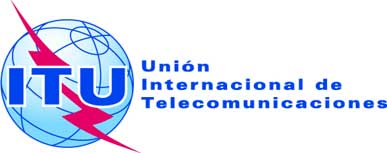 SESIÓN PLENARIAAddéndum 2 al
Documento 24-S20 de septiembre de 2019Original: inglésPropuestas Comunes de la Telecomunidad Asia-PacíficoPropuestas Comunes de la Telecomunidad Asia-PacíficoPROPUESTAS PARA LOS TRABAJOS DE LA CONFERENCIAPROPUESTAS PARA LOS TRABAJOS DE LA CONFERENCIAPunto 1.2 del orden del díaPunto 1.2 del orden del díaAtribución a los serviciosAtribución a los serviciosAtribución a los serviciosRegión 1Región 2Región 3399,9-400,05	MÓVIL POR SATÉLITE (Tierra-espacio)  5.209  5.220399,9-400,05	MÓVIL POR SATÉLITE (Tierra-espacio)  5.209  5.220399,9-400,05	MÓVIL POR SATÉLITE (Tierra-espacio)  5.209  5.220Atribución a los serviciosAtribución a los serviciosAtribución a los serviciosRegión 1Región 2Región 3401-402		AYUDAS A LA METEOROLOGÍA				OPERACIONES ESPACIALES (espacio-Tierra)				EXPLORACIÓN DE LA TIERRA POR SATÉLITE (Tierra-espacio)				METEOROLOGÍA POR SATÉLITE (Tierra-espacio)				Fijo				Móvil salvo móvil aeronáutico401-402		AYUDAS A LA METEOROLOGÍA				OPERACIONES ESPACIALES (espacio-Tierra)				EXPLORACIÓN DE LA TIERRA POR SATÉLITE (Tierra-espacio)				METEOROLOGÍA POR SATÉLITE (Tierra-espacio)				Fijo				Móvil salvo móvil aeronáutico401-402		AYUDAS A LA METEOROLOGÍA				OPERACIONES ESPACIALES (espacio-Tierra)				EXPLORACIÓN DE LA TIERRA POR SATÉLITE (Tierra-espacio)				METEOROLOGÍA POR SATÉLITE (Tierra-espacio)				Fijo				Móvil salvo móvil aeronáutico402-403		AYUDAS A LA METEOROLOGÍA				EXPLORACIÓN DE LA TIERRA POR SATÉLITE (Tierra-espacio)				METEOROLOGÍA POR SATÉLITE (Tierra-espacio)				Fijo				Móvil salvo móvil aeronáutico402-403		AYUDAS A LA METEOROLOGÍA				EXPLORACIÓN DE LA TIERRA POR SATÉLITE (Tierra-espacio)				METEOROLOGÍA POR SATÉLITE (Tierra-espacio)				Fijo				Móvil salvo móvil aeronáutico402-403		AYUDAS A LA METEOROLOGÍA				EXPLORACIÓN DE LA TIERRA POR SATÉLITE (Tierra-espacio)				METEOROLOGÍA POR SATÉLITE (Tierra-espacio)				Fijo				Móvil salvo móvil aeronáutico